Муниципальное общеобразовательное учреждение «Основная общеобразовательная школа с. Акинфиево»                          Из опыта работы              школьной Службы примирения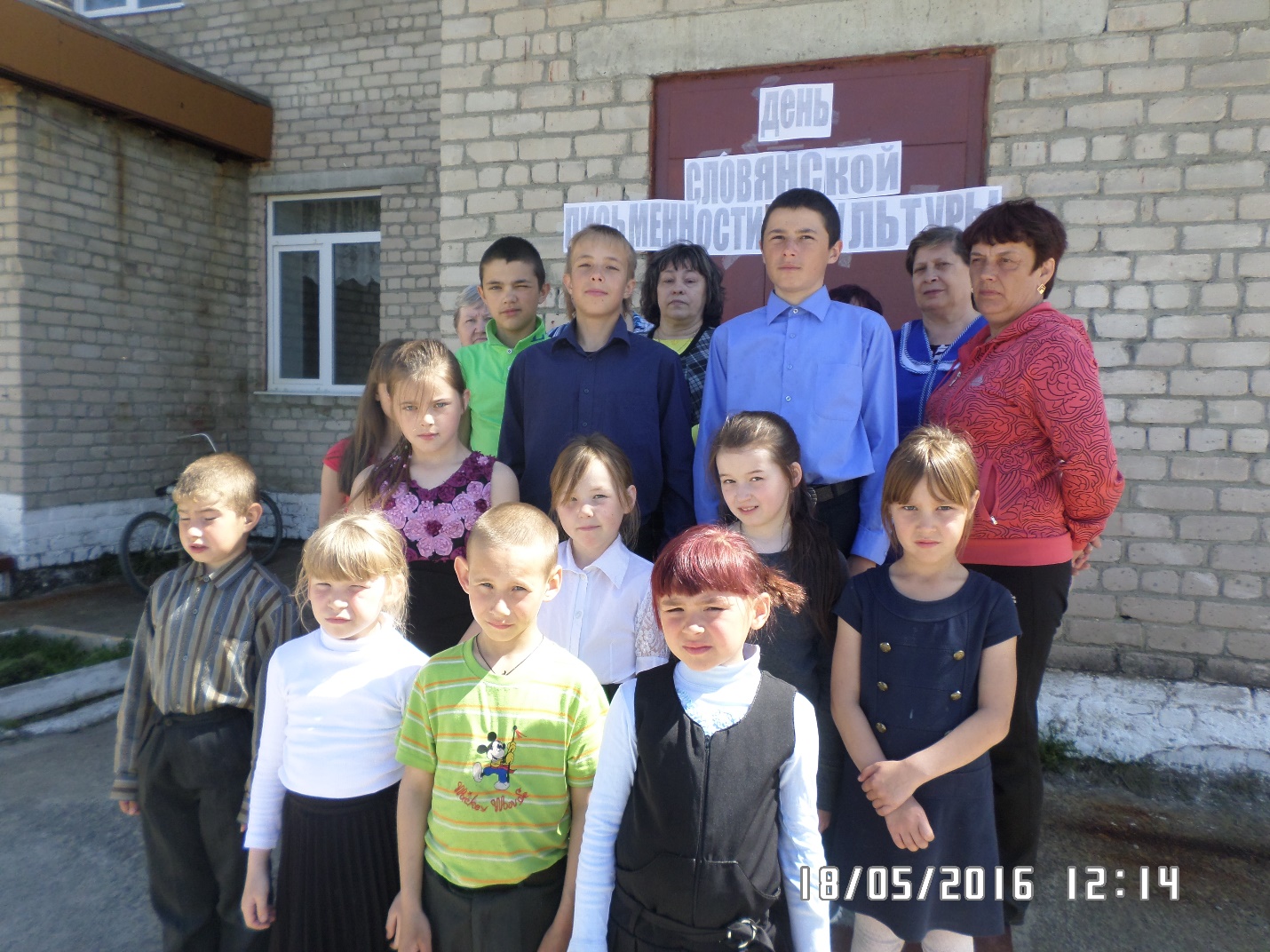                        «Фабрика дружбы»                 в МОУ «ООШ с.   Акинфиево»Из опыта работы школьной Службы примирения «Фабрика дружбы»  в МОУ «ООШ с Акинфиево»                                                                                                           Нам жизнь дана на добрые дела,                                                                                                    И каждый день расписан поминутно;                                                                                                        Дарить друг другу чуточку тепла,                                                                                               Лишь улыбнувшись,-это ведь не трудно.                                                                                                                   Куда бы нас судьба не завела,                                                                                                В ответе мы за каждый наш поступок                                                                                                             Нам жизнь дана на добрые дела,                                                                                                            Прожить её иначе было б глупо.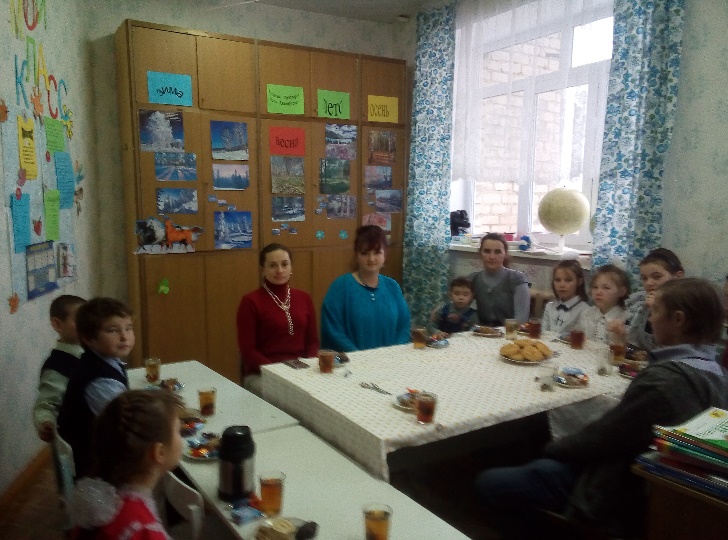          В школе обучаются дети из разных социальных слоев, разных национальностей, разных стилей воспитания и т.д., что создает потенциально конфликтную среду, в которой школьники обязаны находиться значительную часть своего времени. Поэтому подростки и дети «группы риска» часто вовлекаются в конфликты, становятся нарушителями или жертвами. Административное воздействие и наказание не работает с причинами конфликтов и с чувствами конфликтующих, а,  как правило, сводится к   поиску виновного   и наказанию (или к угрозе наказанием). Но практика показывает, что это малоэффективно. Потому что решение о способе выхода из конфликта принимают не сами участники ситуации, а кто-то другой, используя при этом: власть (взрослые), физическую силу (дети на «стрелках»), психологическое давление. ФГОС  на сегодняшний день требуют от нас обновлять процессы воспитания  в образовательном учреждении, включая формирование разнообразных воспитательных систем, методов в работе с обучающимися. Следовательно, пришло время изменить традиции реагирования на конфликтные ситуации в школе.  Начиная с 2012 года, был принят ряд нормативно-правовых документов: «Национальная стратегия действий в интересах детей на 2012 – 2017 годы»;  План первоочередных мероприятий до 2014 года по реализации важнейших положений Национальной стратегии действий в интересах детей на 2012 – 2017 годы; «Рекомендации по организации служб школьной медиации» (30.10.2013 г.) «Концепция развития до 2017 года сети служб медиации в целях реализации восстановительного правосудия в отношении детей, в том числе совершивших общественно опасные деяния, но не достигшие возраста, с которого наступает уголовная ответственность в Российской Федерации» (30.07.2014) В соответствии с перечисленными документами, такие Службы должны появиться в каждом регионе страны и в каждом образовательном учреждении. Они  предлагают для работы с конфликтами использовать восстановительные технологии (медиацию, «круг сообщества»). Чтобы процесс медиации был не случайным и ситуативным, важно вписать медиацию в структуру школы. Для этого МОУ «ООШ с. Акинфиево» начала  реализовывать проект создания «школьной Службы примирения» с 2016 года   Деятельность  ШСП «Фабрика дружбы»,  регламентируется локальными актами: «Положение о школьной Службе примирения МОУ «ООШ с. Акинфиево» пр №26  от 19.06.2017г   (приложение 1). «План мероприятий по организации работы школьной службы примирения» (приложения 2). Цель школьной службы примирения —   развитие в образовательном учреждении восстановительного способа реагирования на конфликты и правонарушения.        Задачи службы примирения: * ограничение  административных и ориентированных на наказание реакций на конфликты с причинением вреда,  нарушения дисциплины и правонарушения несовершеннолетних, а также развитие восстановительных практик,  таких как «Восстановительная медиация», «Круг сообщества»; * передача ценностей восстановительной культуры (таких как ответственность, взаимопонимание, поддержка  и т.д.) педагогам, администрации, школьникам и родителям; * насыщение восстановительными практиками существующих в школе форм управления и воспитания (таких как родительские собрания, педагогические и методические советы, классные часы  и пр.), налаживание взаимопонимания между разными участниками образовательного процесса. Школьная служба примирения «Фабрика дружбы» это: 1. Разрешение конфликтов силами самой школы. 2. Изменение традиций реагирования на конфликтные ситуации.  3. Профилактика школьной дезадаптации. 4. Школьное самоуправление и волонтерское движение подростков школы. Принципы восстановительной медиации. 1. Добровольность участия сторон. 2. Информированность сторон. 3. Нейтральность медиатора. 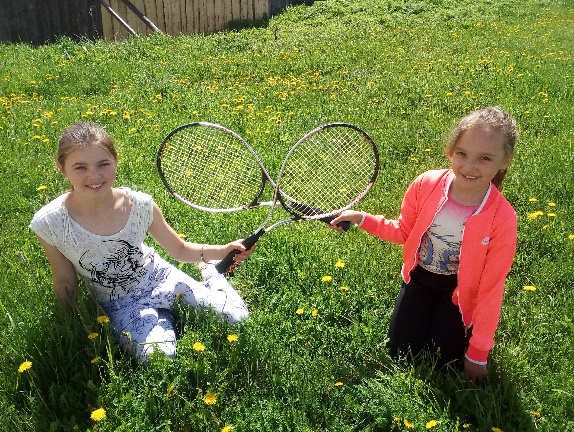 4. Конфиденциальность процесса медиации. 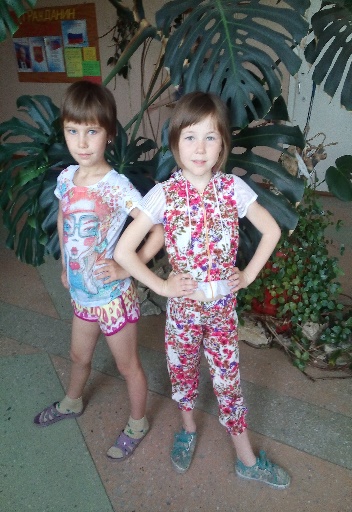 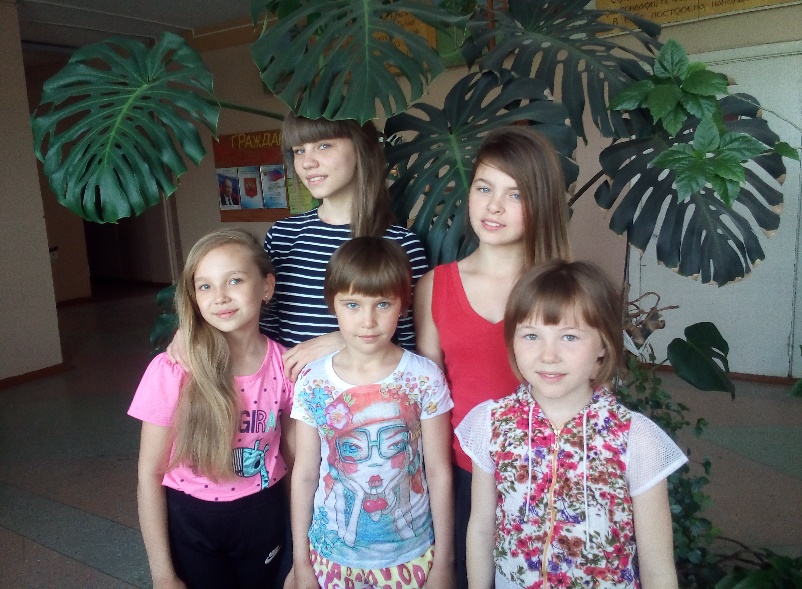                 Структура ШСП  «Фабрика дружбы»   КУРАТОР (медиатор)   Тюнис Марина Игоревна,       заместитель директора.   Сбор конфликтных ситуаций, взаимодействие  с администрацией школы, с управлением образования, КДН и т.д.                                                                 РУКОВОДИТЕЛЬ (медиатор)Никифорова Алла Анатольевна      ,  педагог-кл. руководитель 5-9 классов.               Сбор конфликтных ситуаций,  организационные моменты работы службы, обучение волонтёров и медиаторов   из детской аудитории, просветительская работа среди педагогов и обучающихся школы, разбор конфликтных ситуаций. ВОЛОНТЁРЫ    МЕДИАТОРЫ обучающиеся 7 -9 классов (специальная подготовка) Просветительская работа, профилактическая работа среди обучающихся школы, разбор конфликтных ситуаций.   С детскими и подростковыми конфликтами в школьной службе примирения (ШСП) медиаторами должны  работать подготовленные  школьники – это ученики 7 -9классов (при поддержке взрослого куратора). Это важно, поскольку: • подростки лучше знают ситуацию в школе и говорят со сверстниками «на одном языке»; • ровесникам больше доверяют и расскажут то, что не доверят взрослому; • работа в качестве медиатора меняет подростков, поскольку им нужно понимать разные точки зрения, проявлять терпимость и уважение, помогать слышать друг друга и договариваться;  • это элемент настоящего самоуправления, в котором часть полномочий взрослых (по разрешению конфликта) передается детям. С конфликтными ситуациями между родителями, учителями в ШСП работают ТОЛЬКО взрослые медиаторов. Условия, при которых ситуация конфликтная может быть рассмотрена школьной Службой примирения. 1) Стороны признают свое участие в конфликте или криминальной ситуации (но не обязательно признают свою неправоту) и стремятся ее разрешит 2) Стороны психически здоровы (поскольку в противном случае они не могут брать на себя ответственность за свои поступки). 3) Информация о ситуации на время рассмотрения службой не будет передана в другие структуры (ПМПК, совет по профилактике, обсуждение на классном часе и т.п., КДН).   Чем Служба примирения может помочь директору. 1. В школе начнёт создаваться инновационная практика примирения. 2. Риск жалоб в Управление образования будет снижаться. 3. Школа станет более комфортной для учеников и более привлекательной на данной территории. 4. Сам директор будет тратить меньше времени на разбор конфликтов, освобождая время для более важных задач. 5. Отношения в школе будут улучшаться. 6. Ценности восстановительной медиации станут распространяться среди учеников и педагогов школы, а затем и на родителей.  Чем Служба примирения может помочь родителям. 1. Родители могут обратиться в службу в случае конфликта со своими детьми, чтобы лучше понять их и уметь договориться с ними. 2. Родители могут обратиться в службу в случае неумении договориться с учителем. 3. Родители могут освоить навыки восстановительного способа разрешения конфликтов и использовать их в соответствующих ситуациях. Чем Служба примирения может помочь педагогам. 1. Появиться возможность конструктивно управлять школьными конфликтами. 2. Конфликты используются в качестве воспитательной ситуации, которая при правильной организации может помочь развитию школьников. 3. Приобретаются новые знания и практические навыки в области примирения, выстраивания межличностных отношений в детско-взрослой среде, происходит развитие методов и форм гражданского образования и воспитания, социализации школьников. 4. Осваиваются новые педагогические инструменты для разрешения трудных ситуаций и конфликтов. 5. Укрепляется роль школьного самоуправления.  Возможности педагогов в развитии восстановительной культуры школы. 1.  Передавать сложные конфликты в службу примирения. 2. Самим педагогам необходимо осваивать восстановительные практики и коммуникативные техники. Особенно это важно для учителей начальных классов, где их авторитет высок и, скорее всего, сами учителя будут медиаторами в своих классах3.  Дополнять воспитательную работу элементами восстановительных практик.  Чем служба примирения может помочь школьникам. 1. Научиться конструктивно, общаться со сверстниками и взрослыми. 2. Научиться убеждать других словами, а не силой. 3. Участвовать в интересной «взрослой» и общественной полезной (волонтёрской) деятельности. 4. Научиться конструктивно выходить из конфликта, ссоры, обиды, чтобы конфликты не перерастали в правонарушения. 5. Школьникам, пострадавшим от правонарушений, почувствовать себя в безопасности и поверить, что справедливость восстановлена и нет враждебности и угрозы со стороны других ребят. 6. У детей – обидчиков в ходе медиации появляется возможность понять другую сторону, помириться, проявить раскаяние. Посильно возместить причинённый вред, принести извинения и услышать слова прощения. Осознать причины своего поступка и понять, что нужно делать, чтобы в дальнейшем не причинять вред другим людям. Деятельность школьной Службы примирения за два года работы (2017-2018)  Заместитель директора Тюнис М.И. рассмотрела вопрос по применению восстановительных технологий (медиации) в школе с помощью информационных технологий. Эти технологии заинтересовали Марину Игоревну и на педагогическом совете Тюнис М.И. познакомила учителей с данными технологиями, показала преимущества их при решении конфликтных ситуаций, а также Тюнис М.И.познакомила педагогический коллектив с нормативно-правовыми документами, регламентирующими деятельность данной Службы.  Одним из решений педагогического совета было: «Организация школьной Службы примирения в МОУ «ООШ с. Акинфиево»» (протокол  № 6 от 20.05.17)    Работа Службы Примирения регламентируется необходимыми нормативно-правовыми документами: Положение о Школьной Службе Примирения;   План работы Школьной Службы Примирения на   учебный год.  Службой примирения было рассмотрено 6 конфликтных ситуаций,  четыре из которых относятся к сфере подростковых взаимоотношений, две ситуации к сфере нанесения материального ущерба. Решение конфликтов было достигнуто с использованием восстановительной технологии (медиации).  Большое внимание уделяется проведению просветительской и профилактической работы, информация доводится до сведения участников образовательного процесса, родителей обучающихся и педагогического коллектива через информационный стенд Службы примирения и школьный сайт.  Руководитель Службы примирения Никифорова А.А. доводит необходимую информацию до педагогических работников, готовит информацию о профилактической работе с «трудными  детьми», разрешением конфликтных ситуаций, о способах разрешения конфликтных ситуаций в ученическом коллективе с помощью восстановительных технологий.       Волонтерами ШСП «Фабрика дружбы» были организованы и проведены следующие мероприятия: * классные часы для 5-6классов «Давайте знакомиться»  * для малышей «Дружба - это не работа!»;       *для 7-9классов - семинар «Конфликты и стили их разрешения»     * разработали и распространили буклеты для учеников школы «Ребята, давайте жить дружно!», «Как распазнать конфликт на ранней стадии?»,  «Знакомтесь – это мы «Фабрика дружбы»».     * одно из традиционных мероприятий «Фабрики дружбы» - это проведение «Веселых переменок» для обучающихся 1 -4 классов;       * приняли активное участие в «открытом» уроке  для психологического и педагогического сообщества  «Семья – маленькое государство»  Много мероприятий и событий прошло за эти два года, многому мы научись,  но ещё больше предстоит нам сделать. Скоро прозвенит последний звонок, и мы, волонтёры школьной Службы примирения, разъедемся  учиться  по разным городам, но, то чему мы научились, останется с нами.  Настал момент, когда мы свой опыт должны передать  преемникам нашего дела. Это ученицы восьмого и шестого классов: Ангелина Сайметова, Даниил Сайметов, Рада    Мы уверены, что они сохранят и преумножать традиции школьной Службы примирения. Клятва медиаторов  школьной службы примирения  «Фабрика дружбы» Мы, медиаторы школьной службы примирения, торжественно клянёмся способствовать снижению конфликтности среди детей в школе. Клянёмся быть верными  идеям восстановительного правосудия и примирения. Клянёмся   пропагандировать важность разрешения конфликтов мирным путём. В ходе проведения примирительных программ следовать принципам добровольности, конфиденциальности и нейтральности. Клянёмся повышать авторитет службы примирения в школе и передавать свой опыт другим волонтёрам. Клянёмся! Клянёмся! Клянёмся!                                                                                                                                            Приложение 1                                                                                                                   К приказу МОУ «ООШ с. Акинфиево»                                                                                                                                          От 19.05.2017г № 25                        Положение о школьной службе примирения                     1. Общие положения 1.1.  Настоящее положение о школьной службе примирения осуществляет свою деятельность  в соответствии: с Федеральным законом от 29 декабря 2012 г. № 273-ФЗ «Об образовании в Российской Федерации», «Национальной стратегией действий в интересах детей 2012-2017 годы», «Планом первоочередных мероприятий до 2014 года по реализации важнейших положений Национальной стратегии действий в интересах детей на 2012 - 2017 годы», ФГОС основного (полного) образования и «Стандартами восстановительной медиации» от 2009 года. 1.2. Служба примирения является ядром Школы, которое объединяет учащихся, педагогов и других участников образовательного процесса, заинтересованных в разрешении конфликтов  и развитии практики восстановительной медиации в школе. 1.3. Служба примирения является альтернативой другим способам реагирования на споры, конфликты, противоправное поведение или правонарушение несовершеннолетних. Результаты работы службы примирения и достигнутое соглашение конфликтующих сторон учитываются в случае  вынесения административного решения по конфликту или правонарушению.  1.4.    Служба примирения является приоритетным способом реагирования, то есть  сторонам конфликта предлагается в первую очередь обратиться в службу примирения, а при их отказе или невозможности решить конфликт путем переговоров  и медиации школа применяет другие способы решения конфликта и/или меры педагогического воздействия.  1.5. Создание службы примирения осуществляется только из педагогов и специалистов школы. В работе службы могут участвовать специалисты КДН и ЗП, работающей во взаимодействии со школой.   2. Цели и задачи службы примирения 2.1.  Целью службы примирения является распространение среди участников образовательного процесса цивилизованных форм разрешения споров и конфликтов (восстановительная медиация, переговоры и другие способы). 2.2. Задачами службы примирения являются: 2.2.1. помощь участникам образовательного процесса в разрешении споров и конфликтных ситуаций на основе принципов и технологии восстановительной медиации; 2.2.2. организация в школе педагогического реагирования на конфликты, проступки, противоправное поведение  и правонарушения несовершеннолетних на основе принципов и технологии восстановительной медиации; 2.2.3.  проведение программ восстановительного разрешения конфликтов и криминальных ситуаций (восстановительных медиаций, «кругов сообщества», «школьных восстановительных конференций», «семейных конференций») для участников споров, конфликтов и противоправных ситуаций; 2.2.4.  обучение учащихся и других участников образовательного процесса цивилизованным методам урегулирования конфликтов и  осознания  ответственности; 2.2.5. организация просветительных мероприятий и информирование участников образовательного процесса о миссии, принципах и технологии  восстановительной медиации. 3. Функции и основные принципы деятельности службы примирения      3.1.  Функции службы примирения: 3.1.1. Восстановительная функция службы. Служба примирения способствует: • восстановлению пострадавшего, то есть нормализации его состояния и отношения к нему в классе, возмещение причиненного ему вреда, • восстановлению обидчика в сообществе, то есть прекращение его клеймения. При негативном отношении к правонарушению (а не к самому обидчику) служба примирения поддерживает действия обидчика, направленные на исправление причиненного вреда.  • восстановлению отношений между обидчиком и пострадавшим.  • нормализации отношений в школьном сообществе. 3.1.2. Образовательная функция службы.  3.1.3. Медиация в конфликтах учитель-ученик помогает установлению контакта между педагогами и учащимися, что восстанавливает уважение как основу образовательного процесса. • Медиаторы учатся налаживать контакт, организовывать сложную коммуникацию по проблемным вопросам, понимать чувства и состояния людей, побуждать окружающих к ответственному поведению, снижать эмоциональный накал и т. д. Навыки переговорщика медиатор может использовать не только в службе примирения, но и в своей семье, в общении с друзьями, в личной жизни.  3.1.3. Воспитательная функция службы. • В ходе индивидуальных встреч стороны конфликта учатся строить коммуникацию и понимать себя и других.  • Медиатор помогает сторонам конфликта достаточно спокойно осознать свои чувства, избавиться от их негативного влияния, понять и справиться с ними, причем не на тренинге, а в значимой для человека ситуации конфликта. • Подросток в ходе медиации учится принимать на себя ответственность. Анализ ситуации помогает школьникам понять себя и происходящее и принять ответственность за исправление ситуации. • Медиатор вовлекает подростка в ответственные отношения, которых не хватает современным подросткам. В результате подросток, не освоив взрослые взаимоотношения, неожиданно для себя оказывается в них по окончании учебного заведения. • Медиатор помогает обеим сторонам конфликта лучше узнать друг друга, увидеть друг в друге положительные стороны личности, человеческие черты. 3.1.4. Профилактическая функция службы. • Служба примирения, не дает конфликту перейти в острую фазу, разрастись и вовлечь в него новых участников. • Ребенок учится предвидеть последствия слов, поступков и корректировать их.     3.2.  Деятельность службы примирения основана на следующих принципах: 3.2.1. Добровольность участия сторон. Стороны участвуют во встрече добровольно, их принуждение к участию в какой-либо форме недопустимо. Стороны вправе отказаться от участия в медиации, как до ее начала, так и в ходе самой медиации. 3.2.2. Информированность сторон. Медиатор обязан предоставить сторонам всю необходимую информацию о сути медиации, ее процессе и возможных последствиях. 3.2.3. Нейтральность медиатора. Медиатор в равной степени поддерживает стороны и их стремление в разрешении конфликта. Если медиатор чувствует, что не может сохранять нейтральность, он должен передать дело другому медиатору или прекратить медиацию. Медиатор не может принимать от какой-либо из сторон вознаграждения, которые могут вызвать подозрения в поддержке одной из сторон. 3.2.4. Конфиденциальность процесса медиации. Медиация носит конфиденциальный характер. Медиатор и служба примирения обеспечивают конфиденциальность медиации и защиту от разглашения документов, касающихся процесса медиации. 3.2.5. Исключение составляет информация, связанная с возможной угрозой жизни либо с возможностью совершения преступления; при выявлении этой информации медиатор ставит участников в известность, что данная информация будет разглашена. Медиатор передает информацию о результатах медиации в структуру, направившую дело на медиацию. Медиатор может вести записи и составлять отчеты для обсуждения в кругу медиаторов и кураторов служб примирения. При публикации имена участников должны быть изменены. 3.2.6. Ответственность сторон и медиатора. Медиатор отвечает за безопасность участников на встрече, а также за соблюдение принципов и стандартов. Ответственность за результат медиации несут стороны конфликта, участвующие в медиации.  3.2.7. Заглаживание вреда обидчиком. В ситуации, где есть обидчик и жертва, ответственность обидчика состоит в заглаживании вреда, причиненного жертве. 3.2.8. Самостоятельность службы примирения. Служба примирения самостоятельна в выборе форм деятельности и организации процесса медиации. 4. Порядок формирования службы примирения 4.1. В состав службы примирения могут входить учащиеся 7-9 классов, прошедшие обучение проведению восстановительной медиации. 4.2.  Руководителем службы является  психолог школы, прошедший обучение проведению восстановительной медиации, на которого возлагаются обязанности по руководству службой примирения приказом директора школы. 4.3. Родители дают согласие на работу своего ребенка в качестве ведущих примирительных встреч (медиаторов). 4.4. Членства службы примирения являются социальный педагог школы. 4.5. Куратором деятельности службы примирения является заместитель директора по воспитательной работе.  4.6. Куратор – человек, создающий службу примирения, пользующийся доверием учеников, готовый не менее одного учебного года управлять процессом становления службы. К куратору в школе стекается информация о конфликтах. Куратор имеет подготовку в качестве медиатора (как минимум, базовый курс по восстановительной медиации), в своей деятельности руководствуется ценностями и стандартами восстановительной медиации и при работе со сложными случаями сам проводит медиацию.  5. Порядок работы службы примирения 5.1. Служба примирения получает информацию о случаях конфликтного или криминального характера от педагогов, учащихся, администрации школы, членов службы примирения, родителей. 5.2.  Служба примирения принимает решение о возможности или невозможности примирительной программы в каждом конкретном случае самостоятельно, в том числе на основании предварительных встреч со сторонами конфликта. О принятом решении информируется должностное лицо школы (куратора службы). 5.3.  Программы восстановительного разрешения конфликтов и криминальных ситуаций (восстановительная медиация, «Круг сообщества», «Школьная восстановительная конференция», «Семейная восстановительная конференция») проводится только в случае согласия конфликтующих сторон на участие. При несогласии сторон, им предлагается психологическая помощь или другие существующие в школе формы работы. Если действия одной или обеих сторон квалифицируются как правонарушение или преступление, то для проведения программы руководитель службы получает согласие родителей или обеспечивает их участие во встрече. 5.4. Переговоры с родителями и должностными лицами проводит руководитель службы примирения. 5.5. Медиатор вправе отказаться от проведения медиации или любой другой восстановительной программы на основании своих профессиональных стандартов, либо в случае невозможности обеспечить безопасность процесса. В этом случае школа использует иные   педагогические технологии.  5.6. В случае если конфликтующие стороны не достигли возраста 10 лет, примирительная программа проводится с согласия классного руководителя.  5.7 Служба примирения самостоятельно определяет сроки и этапы проведения программы в каждом отдельном случае. 5.8.  В случае если в ходе примирительной программы конфликтующие стороны пришли к соглашению, достигнутые результаты фиксируются в письменном примирительном договоре или устном соглашении. 5.19.  При необходимости служба примирения передает копию примирительного договора администрации образовательного учреждения. 5.10.  Служба примирения помогает определить способ выполнения обязательств, взятых на себя сторонами в примирительном договоре, но не несет ответственность за их выполнение. При возникновении проблем в выполнении обязательств, служба примирения проводит дополнительные встречи сторон и помогает сторонам осознать причины трудностей и пути их преодоления. 5.11.  При необходимости служба примирения информирует участников примирительной программы о возможностях других специалистов (социального педагога, специалистов учреждений социальной сферы, социально-психологических центров). 5.12. Деятельность службы примирения фиксируется в журналах и отчетах, которые являются внутренними документами службы.  5.13. Руководитель службы примирения обеспечивает мониторинг проведенных программ, проведение супервизий со школьниками-медиаторами на соответствие их деятельности принципам восстановительной медиации. Данные мониторинга передаются в Ассоциацию восстановительной медиации для обобщения и публикации статистических данных (без упоминания имен и фамилий участников программ).  5.14. Медиация и другие восстановительные практики не являются психологической процедурой, и потому не требуют обязательного согласия со стороны родителей. Однако куратор информирует родителей и по их желанию привлекает в медиацию  (а по указанным в пунктах 5.3  и 5.7  категориям дел участие родителей или согласие на проведение медиации в их отсутствие является обязательным). 5.15. Служба примирения рекомендует  участникам конфликта на время проведения процедуры медиации воздержаться от обращений в вышестоящие инстанции, средства массовой информации или судебные органы.  5.16. По согласованию с администрацией  школы и куратором службы примирения, медиаторы могут проводить медиацию по конфликтам между педагогами и администрацией, конфликтам родителей и их детей, а также по семейным конфликтам и спорам.   6. Организация деятельности службы примирения 6.1.  Службе примирения администрация школы предоставляет помещение для сборов и проведения примирительных программ, а также возможность использовать иные ресурсы школы (оборудование, оргтехнику, канцелярские принадлежности, средства информации и другие).6.2. Должностные лица школы оказывают службе примирения содействие в распространении информации о деятельности службы среди педагогов, учащихся и родителей. 6.3.  Служба примирения  в рамках своей компетенции взаимодействует с  социальным педагогом, классными руководителями другими специалистами школы. 6 4.  Администрация школы содействует службе примирения в организации взаимодействия с педагогами, а также социальными службами и другими организациями. Администрация поддерживает обращения педагогов  и учащихся в службу примирения, а также содействует освоению ими навыков восстановительного разрешения конфликтных ситуаций. 6.5. В случае если стороны согласились на примирительную встречу (участие в восстановительной медиации, «Круге сообщества» или «Семейной» или «Школьной восстановительной конференции»), то применение административных санкций в отношении данных участников конфликта приостанавливаются. Решение о необходимости возобновления административных действий принимается после получения информации о результатах работы службы примирения и достигнутых договоренностях сторон. 6.6. Администрация школы поддерживает участие руководителя, медиаторов службы примирения и в повышении их квалификации. 6.7. Не реже, чем один раз в четверть проводятся совещания между администрацией и службой примирения по улучшению работы службы и ее взаимодействия с педагогами с целью предоставления возможности участия в примирительных встречах большему числу желающих.  6.8.  В случае если примирительная программа проводилась по факту, по которому возбуждено уголовное дело, администрация школы ходатайствовать о приобщении к материалам дела примирительного договора, а также иных документов в качестве материалов, характеризующих личность обвиняемого, подтверждающих добровольное возмещение имущественного ущерба и иные действия, направленные на заглаживание вреда, причиненного потерпевшему.  6.9. Служба примирения вносит на рассмотрение администрации школы предложения по снижению конфликтности в образовательном учреждении. 7. Заключительные положения 7.1.  Настоящее положение вступает в силу с момента утверждения.7.2.  Изменения в настоящее положение вносятся директором школы по предложению службы примирения, управляющего совета или органов самоуправления. 7.3. Вносимые изменения не должны противоречить «Стандартам восстановительной медиации».                                                                                                                                        Приложение № 2                         План Реализации проекта                                                                                                                                         Приложение № 3Рабочая документация школьной Службы примирения                       Регистрационная карточка.                          ( В местах обозначенных квадратиками ставятся «галочки»)                                          Примирительный договор.  Участники восстановительной программы (медиации, круга примирения, школьной конференции, семейной конференции) в лице: ____________________________________________________________________ ____________________________________________________________________ ____________________________________________________________________ ____________________________________________________________________ ____________________________________________________________________   провели личную встречу, на которой обсудили ситуацию, состоящую в том, что ____________________________________________________________________ ____________________________________________________________________ ____________________________________________________________________ и пришли к следующим выводам (договоренностям): ____________________________________________________________________ ____________________________________________________________________ ____________________________________________________________________ ____________________________________________________________________  Проверять выполнение условий договора и уведомлять ведущих Программы примирения об их успешном завершении будет    Встреча для аналитической беседы состоится (место, дата, время)  ____________________________________________________________________ ____________________________________________________________________ _______________________________________________________________  Чтобы в дальнейшем подобное не повторилось, мы договорились сделать следующее: ____________________________________________________________________ ____________________________________________________________________ ____________________________________________________________________ ____________________________________________________________________ ___________________________________________________________________  «Мы понимаем, что копия данного договора может быть передана администрации и другим заинтересованным в решении ситуации лицам. При этом происходящее на встрече медиатор никому сообщать не будет.  Если это соглашение не работает, а у нас останутся проблемы, мы согласны вернуться на медиацию». Фамилии, имена и подписи участников                                    Дата     Описание случая  (Пример). 1. с.Акинфиево, Свердловской области, МОУ «ООШ с. Акинфиево». Медиаторы: Сайметова Ангелина,  (ученицы 5-8 класса), Куратор (медиатор) – Тюнис М.И. руководитель ШСП педагог -кл. руководитель  Никифорова А.А. 2. В спортивном зале (при игре в волейбол) произошла словесная перепалка между двумя учащимися (С.Д., А.Н.), которая в дальнейшем (на перемене) переросла во взаимные оскорбления с использованием нецензурной лексики. Далее один из участников конфликта ударил другого.   Родитель (С.Д.), одного из учащихся, обратилась с заявлением о побоях к классному руководителю своего класса. 3. Информация  передана  в совет профилактики школы. Советом профилактики вынесено решение,  не ставить на внутришкольный учёт участников конфликта, а обратиться в школьную службу примирения.  4. Реализация принципов: Проведена предварительная встреча с обоими  участниками конфликта и их родителями.   Сформулированы  последствия для обеих сторон, наступившие в результате конфликта, выработаны вопросы для обсуждения на примирительной встрече.  Встреча назначена, стороны согласились со временем и местом ее проведения.  5. На примирительную встречу пришли все стороны конфликта.  В процессе встречи выяснилось, что юноши давно помирились. Им хватило предварительных встреч, чтобы наладить взаимоотношения.  Юноши и их родители не имеют претензий друг другу.   6. Через две недели проведена аналитическая беседа с юношами. Конфликтов нет. 7.  Закрепительные мероприятия: классный час «Учимся понимать друг друга.                                                                                                  Приложение 4                                 Методические разработки.                               Что такое конфликт?Цели и задачи: познакомить обучающихся с общими представлениями о конфликтах, их видах, причинах возникновения и возможных способах их разрешения; развить воображение, устную речь, умение формулировать и отстаивать свою точку зрения.  Время проведения: 45–55 минут. Место проведения: обычное классное помещение.      Возраст участников: 11–13 лет.                                                      ХОД ЗАНЯТИЯ Приветствие. Участники приветствуют друг друга. «Заполняют» устно «Азбуку добрых слов и пожеланий» — называется какая-либо буква алфавита, и каждый участник называет пожелание на эту букву своим одногруппникам и медиатору. Ведущий медиатор. Сегодня на занятии мы с вами поговорим о таком понятии, как конфликт. У каждого из вас в жизни случались те или иные конфликтные ситуации. Как вы думаете, что такое конфликт? (Участники высказывают свои предположения.)  Каждый по-своему объясняет, что это. Вот одно из объяснений, что такое конфликт: это явление, возникающее в результате столкновения противоположных действий, взглядов, интересов, стремлений, планов различных людей, потребностей одного человека.    Вообще конфликты очень часто встречаются в нашей жизни — в семье, в школе. Конфликты возникают как с хорошо знакомыми людьми, так и с совершенно незнакомыми, например, в очереди, в транспорте. Как, по-вашему, нужны ли в нашем обществе конфликты? Почему? (Ответы ребят.) Ребята, в современном обществе невозможно избежать конфликтов, и они нужны. Поскольку именно в споре рождается истина, можно сказать, что конфликты необходимы для развития ситуации, отношений. Я хочу вам прочитать басню И.А. Крылова, а вы внимательно слушайте (см. приложение 2). Как вы думаете, в этой басне есть конфликт? Как бы вы назвали этот конфликт? (Ответы ребят.) Этот вид конфликта называют межличностным, то есть он возник между отдельными личностями в данной басне — раком, лебедем и щукой. Как, по-вашему, можно было бы разрешить этот спор и можно ли вообще его разрешить? (Ответы ребят.) Психолог К. Томас выделил пять основных стилей разрешения конфликта:  • Конкуренция — человек, использующий этот стиль, активен и предпочитает разрешить конфликт естественным путем. Он не заинтересован в сотрудничестве с другими, но способен на волевые решения. • Избегание — когда человек не отстаивает свои права, не хочет сотрудничать, просто уходит от конфликта, избегает его. • Приспособление — человек действует совместно с партнером по общению и не пытается отстоять свои интересы. • Сотрудничество — человек активно участвует в разрешении конфликта и устанавливает свои интересы, но при этом учитывает и интересы партнера. • Компромисс — партнеры по общению сходятся на «золотой середине», то есть на частичном удовлетворении интересов каждого из партнеров. Как вы думаете, какой стиль разрешения конфликта в басне «Лебедь, рак и щука»? (Ответы ребят.) Послушайте басню «Змея» (см. приложение 3). Как вы думаете, есть ли здесь конфликт? Между кем и кем? Как можно назвать этот конфликт? (Ответы ребят.) В этой басне змея конфликтует сама с собой. Этот вид конфликта называется внутриличностным, то есть идет борьба внутри самой личности. Ребята, с какими конфликтами вы познакомились на сегодняшнем занятии? (Ответы ребят.) Мы с вами убедились, что в разных ситуациях мы реагируем по-разному, но и с разными людьми ведем себя тоже не одинаково. Для разрешения конфликта необходимо учитывать интересы и поведение партнера по общению.  Для хорошего усвоения можно проиграть ситуации: поделить группу на 3–4 команды и дать каждой одну конфликтную ситуацию, которую необходимо разыграть; остальные команды должны угадать, к какому виду относится конфликт и какой способ разрешения показала команда (см. приложение 1). Ведущий. Молодцы! Хорошо поработали!  Обязательно в конце занятия необходимо поблагодарить ребят за активную работу. Каждый участник должен поделиться своими мыслями и ответить на вопросы психолога:  Что нового он узнал о конфликтах? К каким способам разрешения конфликта он чаще прибегает?    Приложение к занятию ПРИЛОЖЕНИЕ 1 Примеры конфликтных ситуаций 1. Вы решили задачу, но не уверены в правильности решения. Результаты можно будет узнать только через неделю. 2. Вы с другом нашли щенка, и каждый хочет взять его себе. 3. На рынке вы купили бракованный товар. Брак вы заметили только дома. Когда вы пришли менять, вам отказали. ПРИЛОЖЕНИЕ 2 Басня «Лебедь, Рак и Щука» Когда в товарищах согласья нет, На лад их дело не пойдет, И выйдет из него не дело, только мука. Однажды Лебедь, Рак да Щука Везти с поклажей воз взялись,   И вместе трое все в него впряглись; Из кожи лезут вон, а возу все нет ходу! Поклажа бы для них казалась и легка: Да Лебедь рвется в облака, Рак пятится назад, а Щука тянет в воду. Кто виноват из них, кто прав, — судить не нам; Да только воз и ныне там. ПРИЛОЖЕНИЕ 3 Басня «Змея» Змея Юпитера просила,  Чтоб голос дать ей соловья.  «А то уж, — говорит, — мне жизнь моя постыла.  Куда ни покажутся я,  То все меня дичатся,  Кто послабей;  А кто меня сильней,  Дай бог от тех живой убраться.  Нет, жизни этакой я боле не снесу;  А если б соловьем запела я в лесу,  То, возбудя бы удивленье,  Снискала бы любовь и, может быть, почтенье.  И стала бы душой веселых я бесед».  Исполнил Юпитер Змеи прошенье;  Шипенья гнусного пропал у ней и след.  На дерево вползя, Змея на нем засела,  Прекрасным соловьем Змея моя запела,  И стая было, птиц отовсюду к ней подсела;  Но, воззрятся в певца, все с дерева дождем. Кому понравится такой прием?  «Ужели вам голос мой противен?» —  В досаде говорит Змея.  «Нет, — отвечал скворец, — он звучен, дивен,  Поешь, конечно, ты, не хуже соловья;  Но, признаюсь, в нас сердце задрожало,  Когда увидели твое мы жало.  Нам страшно вместе быть с тобой.  Итак, скажу тебе, не для досады:  Твоих мы песен слушать рады —  Да только ты от нас подале пой»  Тест «Стили разрешения конфликта» К. Томас.            Цель. Определение стиля поведения, изучение личностной предрасположенности к конфликтному поведению.            Инструкция. Опросник состоит из 60 суждений, сгруппированных в 30 пар. Чтобы определить, к какому типу склоняется испытуемый, ему предлагается, внимательно прочитав каждое из парных высказываний (а и б), выбрать из них то, которое является наиболее типичным для характеристики его поведения, т. е. в большей степени соответствует тому, как он обычно поступает и действует.    Тестовый материал.  1.  а) Иногда я предоставляю другим возможность взять на себя  ответственность за решение спорного вопроса,     б) Предпочитаю не обсуждать то, в чем мы с кем-либо расходимся, а обратить его внимание на то, с чем мы оба согласны.  2.  а) Я стараюсь найти компромиссное решение.       б) Я пытаюсь уладить дело с учетом интересов и другого человека, и моих собственных.  3.   а) Обычно я стремлюсь добиться своего.       б) Иногда я жертвую своими собственными интересами ради интересов другого человека.  4.  а) Я стараюсь найти компромиссное решение.      б) Я стараюсь не задеть чувств другого человека.  5. а) Улаживая спорную ситуацию, я все время пытаюсь найти поддержку у другого человека.     б) Я стараюсь делать все, чтобы избежать бесполезной напряженности. 6. а) Я пытаюсь избежать неприятностей для себя,      б) Я стараюсь добиться своего. 7. а) Я стараюсь отложить решение спорного вопроса, чтобы со временем решить его окончательно.     б) Я считаю возможным в чем-то уступить, чтобы добиться другого.  8. а) Обычно я настойчиво стремлюсь добиться своего.      б) Я прежде всего стараюсь определить, что затрагивает чьи-либо интересы и в чем причина спора. 9.   а) Я думаю, что не всегда следует волноваться из-за возникший; разногласий.       б) Я прилагаю усилия, чтобы добиться своего. 10. а) Я упорно стремлюсь добиться своего.       б) Я пытаюсь найти компромиссное решение. 11.   а) Первым делом я стремлюсь точно определить, каковы затронтые интересы и спорные вопросы.        б) Я стараюсь успокоить другого и в первую очередь сохранить наши отношения. 12.   а) Зачастую я избегаю занимать позицию, которая может вызвать споры.      б) Я даю возможность другому в чем-то остаться при своем мнении, если он также идет мне навстречу.  13. а) Я предлагаю среднюю позицию.      б) Я настаиваю, чтобы все было сделано по-моему.  14. а) Я сообщаю другому свою точку зрения и спрашиваю о его отношении к ней.      б) Я пытаюсь показать другому логику и преимущество мои взглядов. 15. а) Я стараюсь успокоить другого и сохранить наши отношения.      б) Я стараюсь сделать все необходимое, чтобы избежать например напряжения. 16. а) Я стараюсь не задеть чувств другого.      б)Я обычно пытаюсь убедить другого в преимуществах моей позиции. 17. а) Обычно я настойчиво стремлюсь добиться своего.       б) Я стараюсь сделать все, чтобы избежать бесполезной напряженности. 18. а) Если это сделает другого счастливым, я дам ему возможность настоять на сво  б) Я дам другому возможность остаться при своем мнении, ли он также идет мне навстречу. 19. а) Первым делом я пытаюсь определить затронутые интересы и то, чем вызваны спорные вопросы.       б)Я стараюсь отложить спорные вопросы, чтобы со временем решить их окончательно. 20. а) Я пытаюсь немедленно преодолеть наши разногласия.        б)Я стараюсь найти наилучшее сочетание выгод и потерь для нас обоих. 21. а) Ведя переговоры, стараюсь быть внимательным к другому.       б) Я всегда склоняюсь к откровенному обсуждению проблемы. 22 а) Я пытаюсь найти позицию, которая находится между моей; позицией и позицией другого человека.       б) Я отстаиваю свою позицию. 23.   а) Как правило, я озабочен тем, чтобы удовлетворить желания  каждого из нас.         б) Иногда я предоставляю другим возможность взять на себя ответственность за решение спорного вопроса.  24.   а) Если позиция другого кажется ему очень важной, я стараюсь идти ему навстречу,                                      б) Я стараюсь убедить другого пойти на компромисс.  25.   а) Я пытаюсь убедить другого в своей правоте.          б) Ведя переговоры, я стараюсь быть внимательным к аргументам другого.  26.   а) Я обычно предлагаю среднюю позицию.          б) Я почти всегда стремлюсь удовлетворить интересы каждого из нас.  27.   а) Зачастую стремлюсь избежать споров.          б) Если это сделает другого человека счастливым, я дам ему возможность настоять на своем.  28.   а) Обычно я настойчиво стремлюсь добиться своего.          б) Улаживая ситуацию, я обычно стремлюсь найти поддержку у другого.  29.   а) Я предлагаю среднюю позицию.          б) Думаю, что не всегда стоит волноваться из-за возникающих разногласий.  30.   а) Я стараюсь не задеть чувств другого.          б) Я всегда занимаю такую позицию в споре, чтобы мы могли совместно добиться успеха.                    Обработка результатов.  За каждый ответ, совпадающий с ключом, соответствующему типу  поведения в конфликтной ситуации начисляется один балл.  Ключ                Интерпретация результатов. Количество баллов, набранных индивидом по каждой шкале, дает представление о выраженности у него тенденции к проявлению соответствующих форм поведения в конфликтных ситуациях. Доминирующим считается тип (типы) набравшие максимальное количество баллов.  * Соперничество: наименее эффективный, но наиболее часто используемый способ поведения в конфликтах, выражается в стремлении добиться удовлетворения своих интересов в ущерб другому.  * Приспособление: означает, в противоположность соперничеству, принесение в жертву собственных интересов ради другого.  * Компромисс: компромисс как соглашение между участниками конфликта, достигнутое путем взаимных уступок.  * Уклонение (избегание): для которого характерно как отсутствие стремления к кооперации, так и отсутствие тенденции к достижению собственных целей  * Сотрудничество: когда участники ситуации приходят к альтернативе, полностью удовлетворяющей интересы обеих стор                                                                                                                                              Приложение 5 По страницам интернета.  Полезные статьи и рекомендации.  Школьные конфликты: виды, пути решения, приемы и примеры Определение конфликта. Деструктивный и конструктивный способы решения конфликтных ситуаций. Что такое конфликт? Определения этого понятия можно разделить на две группы. В общественном сознании конфликт чаще всего является синонимом враждебного, негативного противостояния людей из-за несовместимости интересов, норм поведения, целей. Но существует и другое понимание конфликта как абсолютно естественного в жизни общества явления, совсем не обязательно приводящего к негативным последствиям. Напротив, при выборе правильного русла его течения, он является важным составляющим развития общества. В зависимости от результатов решения конфликтных ситуаций, их можно обозначить как деструктивные или конструктивные. Итогом деструктивного столкновения является неудовлетворение одной или обеих сторон итогом столкновения, разрушение отношений, обиды, непонимание. Конструктивным является конфликт, решение которого стало полезным для сторон, принимавших в нем участие, если они построили, приобрели в нем что-то ценное для себя, остались удовлетворены его результатом.  Разнообразие школьных конфликтов. Причины возникновения и способы решения Конфликт в школе - явление многоплановое. При общении с участниками   школьной жизни, учителю приходится быть еще и психологом. Нижеприведенный «разбор полетов» столкновений с каждой группой участников может стать для педагога «шпаргалкой» на экзаменах по предмету «Школьный конфликт».   Конфликт «Ученик — ученик» Разногласия между детьми — обычное явление, в том числе и в школьной жизни. В данном случае учитель не является конфликтующей стороной, однако принять участие в споре между учениками порой необходимо. Причины конфликтов между учениками * борьба за авторитет * соперничества  * обман, сплетни * оскорбления * обиды * враждебность к любимым ученикам учителЯ * личная неприязнь к человеку * симпатия без взаимности * борьба за девочку (мальчика) Способы решения конфликтов между учениками Как же конструктивно решить подобные разногласия? Очень часто дети могут урегулировать конфликтную ситуацию самостоятельно, без помощи взрослого. Если вмешательство со стороны учителя все же необходимо, важно сделать это в спокойной форме. Лучше обойтись без давления на ребенка, без публичных извинений, ограничившись подсказкой. Лучше, если ученик сам найдет алгоритм решения этой задачи.  Конструктивный конфликт добавит в копилку опыта ребенка социальные навыки, которые помогут ему в общении со сверстниками, научат решать проблемы, что пригодится ему и во взрослой жизни. После разрешения конфликтной ситуации, важен диалог учителя с ребенком. Ученика хорошо называть по имени, важно, чтобы он почувствовал атмосферу доверия, доброжелательности. Можно сказать что-то вроде: «Дима, конфликт — не повод переживать. В твоей жизни будет еще много подобных разногласий, и это неплохо. Важно решить его правильно, без взаимных упреков и оскорблений, сделать выводы, определенную работу над ошибками. Такой конфликт станет полезным». Ребенок часто ссорится и показывает агрессию, если у него нет друзей и увлечений. В этом случае учитель может попробовать исправить ситуацию, поговорив с родителями ученика, порекомендовав записать ребенка в кружок или спортивную секцию, согласно его интересам. Новое занятие не оставит времени на интриги и сплетни, подарит интересное и полезное времяпровождение, новые знакомства. Конфликт «Учитель — родитель ученика» Подобные конфликтные действия могут быть спровоцированы как учителем, так и родителем. Недовольство может быть и обоюдным. Причины конфликта между учителем и родителями * разные представления сторон о средствах воспитания * недовольство родителя методами обучения педагога * личная неприязнь * мнение родителя о необоснованном занижении оценок ребенку Способы решения конфликта с родителями ученика Как же конструктивно разрешить подобные недовольства и разбить камни преткновения? При возникновении конфликтной ситуации в школе важно разобраться в ней спокойно, реально, без искажения посмотреть на вещи. Обычно, все происходит иным образом: конфликтующий закрывает глаза на собственные ошибки, одновременно ищет их в поведении оппонента. Когда ситуация трезво оценена и проблема обрисована, учителю проще найти истинную причину конфликта с «трудным» родителем, оценить правильность действий обеих сторон, наметить путь к конструктивному разрешению неприятного момента. Следующим этапом на пути к согласию станет открытый диалог учителя и родителя, где стороны равны. Проведенный анализ ситуации поможет педагогу выразить свои мысли и представления о проблеме родителю, проявить понимание, прояснить общую цель, вместе найти выход из сложившейся ситуации. После разрешения конфликта, сделанные выводы о том, что сделано неправильно и как следовало бы действовать, чтобы напряженный момент не наступил, помогут предотвратить подобные ситуации в будущем. Пример  Антон — самоуверенный старшеклассник, не имеющий незаурядных способностей. Отношения с ребятами в классе прохладные, школьных друзей нет. Дома мальчик характеризует ребят с отрицательной стороны, указывая на их недостатки, вымышленные или преувеличенные, выказывает недовольство учителями, отмечает, что многие педагоги занижают ему оценки. Мама безоговорочно верит сыну, поддакивает ему, что еще больше портит отношения мальчика с одноклассниками, вызывает негатив к учителям. Вулкан конфликта взрывается, когда родительница в гневе приходит в школу с претензиями к учителям и администрации школы. Никакие убеждения и уговоры не оказывают на нее остывающего воздействия. Конфликт не прекращается, пока ребенок не заканчивает школу. Очевидно, что эта ситуация деструктивна. Каким может быть конструктивный подход для решения назревшей проблемы? Используя приведенные выше рекомендации, можно предположить, что классный руководитель Антона мог провести анализ сложившейся ситуации примерно так: «Конфликт матери со школьными учителями спровоцировал Антон. Это говорит о внутренней неудовлетворенности мальчика своими отношениями с ребятами в классе. Мать подлила масла в огонь, не разобравшись в ситуации, увеличив враждебность и недоверие сына к окружающим его в школе людям. Что вызвало отдачу, которая выразилась прохладным отношением ребят к Антону». Общей целью родителя и учителя могло бы стать желание сплотить отношения Антона с классом. Хороший результат может дать диалог учителя с Антоном и его мамой, который показал бы желание классного руководителя помочь мальчику.  Важно, чтобы Антон сам захотел измениться. Хорошо поговорить с ребятами в классе, чтобы они пересмотрели свое отношение к мальчику, доверить им совместную ответственную работу, организовать внеклассные мероприятия, способствующие сплочению ребят. Конфликт «Учитель — ученик» Такие конфликты, пожалуй, наиболее часты, ведь ученики и учителя проводят времени вместе едва ли меньше, чем родители с детьми.  Причины конфликтов между учителем и учениками  * отсутствие единства в требованиях учителей * чрезмерное количество требований к ученику; * непостоянство требований учителя * невыполнение требований самим учителем; * ученик считает себя недооцененным;   * учитель не может примириться с недостатками ученика;  личные качества учителя или ученика (раздражительность, беспомощность, грубость). Решение конфликта учителя и ученика Лучше разрядить напряженную ситуацию, не доводя ее до конфликта. Для этого можно воспользоваться некоторыми психологическими приемами. Естественной реакцией на раздражительность и повышение голоса являются аналогичные действия. Следствием разговора на повышенных тонах станет обострение конфликта. Поэтому правильным действием со стороны учителя будет спокойный, доброжелательный, уверенный тон в ответ на бурную реакцию ученика. Скоро и ребенок «заразится» спокойствием педагога. Недовольство и раздражительность чаще всего исходят от отстающих учеников, недобросовестно выполняющих школьные обязанности. Вдохновить ученика на успехи в учебе и помочь забыть о своих недовольствах можно, доверив ему ответственное задание и выразив уверенность в том, что он выполнит его хорошо. Доброжелательное и справедливое отношение к ученикам станет залогом здоровой атмосферы в классе, сделает нетрудным выполнение предложенных рекомендаций. Стоит отметить, что при диалоге между учителем и учеником важно учитывать определенные вещи. Стоит подготовиться к нему заранее, чтобы знать, что сказать ребенку. Как сказать — составляющее не менее важное. Спокойный тон и отсутствие негативных эмоций — то, что нужно для получения хорошего результата. А командный тон, который часто используют учителя, упреки и угрозы — лучше забыть.  Нужно уметь слушать и слышать ребенка.  При необходимости наказания, стоит продумать его таким образом, чтобы исключить унижение ученика, изменение отношения к нему.   Пример. Ученица шестого класса, Оксана, плохо успевает в учебе, раздражительна и груба в общении с учителем. На одном из уроков девочка мешала другим ребятам выполнять задания, бросала в ребят бумажки, не реагировала на учителя даже после нескольких замечаний в свой адрес. На просьбу учителя выйти из класса, Оксана так же не отреагировала, оставаясь сидеть на месте. Раздражение учителя привело его к решению прекратить вести занятие, а после звонка оставить весь класс после уроков.  Это, естественно, привело к недовольству ребят. Подобное решение конфликта повлекло деструктивные изменения во взаимопонимании ученика и учителя. Конструктивное решение проблемы могло выглядеть следующим образом. После того, как Оксана проигнорировала просьбу учителя прекратить мешать  ребятам, педагог могла выйти из положения, отшутившись, сказав что-либо с ироничной улыбкой в адрес девочки, например: «Оксана сегодня мало каши съела, дальность и точность броска у нее страдает, последняя бумажка так и не долетела до адресата». После этого спокойно продолжать вести урок дальше. После урока можно было попробовать поговорить с девочкой, показать ей свое доброжелательное отношение, понимание, желание помочь. Неплохо побеседовать с родителями девочки, чтобы узнать возможную причину подобного поведения. Уделять девочке больше внимания, доверять ответственные поручения, оказывать помощь при выполнении заданий, поощрять ее действия похвалой — все это оказалось бы нелишним в процессе приведения конфликта к конструктивному итогу.  Единый алгоритм решения любого школьного конфликта. Изучив приведенные рекомендации к каждому из конфликтов в школе, можно проследить схожесть их конструктивного  разрешения. Обозначим его еще раз.  1. Первое, что окажет пользу, когда проблема назрела, это спокойствие. 2. Второй момент — анализ ситуации без превратности. 3. Третьим важным пунктом является открытый диалог между конфликтующими сторонами, умение выслушать собеседника, спокойно изложить свой взгляд на проблему конфликта. 4. Четвертое, что поможет прийти к нужному конструктивному итогу — выявление общей цели, способов решения проблемы, позволяющих к этой цели прийти. 5. Последним, пятым пунктом станут выводы, которые помогут избежать ошибок общения и взаимодействия в будущем. Итак, что же такое конфликт? Добро или зло? Ответы на эти вопросы кроются в способе решения напряженных ситуаций. Отсутствие конфликтов в школе — явление практически невозможное. И решать их все равно придется. Конструктивное решение тянет за собой доверительные отношения и мир в классе, деструктивное — копит обиды и раздражение.  Остановиться и подумать в тот момент, когда нахлынуло раздражение и гнев — важный момент в выборе своего пути разрешения конфликтных ситуаций. Этап проектаСодержание деятельностиОтветственный за выполнениеИтоговый документ1Принятие администрацией школы решения о создании школьной службы примиренияАдминистрация школыДоговор школы и координирующей организацииСогласование с администрацией школы. Включение в должностную инструкцию сотрудника - руководителя службы обязанностей по организации работы и дальнейшей преемственности службыДиректор, кураторОбновленная должностная инструкция Подписание приказа о создании службы. Утверждение Положения о школьной службе примирения в соответствии со стандартами восстановительной медиацииДиректор, кураторПриказ, утвержденное положениеМониторинг конфликтности в школе. Анализ информации о конфликтах и способах реагирования на конфликты (число конфликтов, число административных вмешательств, отношение педагогов к конфликтам)Руководитель службы медиации - медиаторМониторинг конфликтности в школеСоздание группы поддержки школьной службы примирения из педагогов и школьников Руководитель службы медиацииРеклама восстановительных практик и восстановительной культуры взаимоотношенийРуководитель службы медиацииРабота с педагогическим коллективом школы, направленная на принятие ими  восстановительного подхода к разрешению конфликтов, криминальных ситуаций и напряженных взаимоотношенийРуководитель службы медиацииИнформационные сообщения (презентации) для получения одобрения и поддержки педагогического коллектива (классных руководителей) КураторИнформационные сообщения (презентации) для получения одобрения и поддержки родителейРуководитель службы медиацииИнформация от куратора координатору, может быть фото Информационные сообщения (презентации) для получения одобрения и поддержки учениковРуководитель службы медиацииИнформация от куратора координатору, может быть фотоВыпуск информационного стенда, плаката или статьи в школьной газете о создании ШСП, на сайте школы Заместитель директораИнформация от куратора2Организация обучения сотрудников школы и школьников восстановительным практикам и повышение квалификации в этой области.Руководитель службы медиацииОпределение и согласование с администрацией организационной схемы направления дел в службу примирения. Информация от куратора  Определение времени и места проведения встреч, других организационных вопросовКураторОтбор школьников на участие в базовом семинаре. Проведение базового семинараРуководитель службы медиацииСписок детей. Свидетельства о прохождении обученияСоздание клуба медиаторов и регулярные встречи детско-взрослой команды школьной службы примиренияРуководитель службы медиации - медиаторСписок медиаторов, план занятий ШСПОбсуждение и формулирование командой службы примирения ценностей восстановительной медиации, которые служба собирается нести в свою школуРуководитель службы медиации - медиаторСписок ценностей (возможно, на плакате)Информирование школьного сообщества о результатах работы службы примирения (с учетом соблюдения конфиденциальности происходящего на встрече)Руководитель службы медиации - медиаторДоработка и принятие документов (на основе типовых), регламентирующих работу службы (примирительный договор, заявка, регистрационная карточка и пр.)КураторУтвержденные в службе документы: регистрационные карточки, примирительные договоры и прРабота службы по разрешению поступающих конфликтных ситуаций в соответствии с порядком работы медиатора. Ведение регистрационного журнала для дальнейшего мониторинга. Написание отчетов по формеРуководитель службы медиации - медиаторСвидетельство о прохождении супервизииОбсуждение с администрацией и педагогами результатов работы службы, путей ее улучшения и влияния ШСП на школуРуководитель службы медиации – медиатор. КураторОбобщение и анализ опыта. Заполнение мониторинга работы службы и «срезов» количества конфликтов и способов реагирования на конфликты в школе. Итоговая оценка эффективности деятельности школьной службы примиренияРуководитель службы медиации – медиатор.КураторОтчеты медиаторов, таблица мониторинга, отчет куратора Включение элементов восстановительных практик в различные воспитательные формы и мероприятияРуководитель службы медиации – медиатор. Руководитель МО классных руководителейОписания результатов3Регистрация заявок, поступающих в службуРуководитель службы медиации - медиаторРегистрационный журналОпределение принятия решения, брать ли случай в работу, какую программу проводить.Руководитель службы медиации - медиаторПроведение восстановительных программ по сложным случаям (криминальные ситуации, конфликты с участием педагогов и родителей).Руководитель службы медиации - медиаторПоддержка проведения медиации и «кругов сообщества» школьниками-медиаторамиРуководитель службы медиации - медиаторРабота с социальным окружением учащегося и родителямиРуководитель службы медиации - медиаторОписание работы со случаями.Руководитель службы медиации - медиаторМетодические рекомендацииПроведение супервизий медиаторов-школьников (анализ работы медиаторов на соответствие стандартам восстановительной медиацииРуководитель службы медиации - медиаторПроведение аналитической встречи со сторонами конфликтов (через 2–4 недели после медиации).Руководитель службы медиации - медиатор4Взаимодействие с КДНиЗП по правонарушениям несовершеннолетних (в том числе повторным)КураторВзаимодействие с региональной ассоциацией медиаторов.Руководитель службы медиации - медиатор5Повышение квалификации.АдминистрацияДокументы о повышении квалификацииОбеспечение подготовки детей медиаторов на место учащихся, окончивших школуРуководитель службы медиации - медиаторВнедрение элементов восстановительной культуры и восстановительных практик в методические советы, родительские собрания, педагогические советы, классные часы.Руководитель службы медиации - медиаторМетодические рекомендацииОбсуждение потенциально конфликтных ситуаций (приход новичков в класс и пр.) и работа по снижению риска конфликтов.Руководитель службы медиации - медиаторОбобщение результатов внедрения проекта АдминистрацияКонференцияДата ситуацииДата передачи дела координаторуДата передачи дела координаторуКто передал информацию о ситуации, его телефонКто передал информацию о ситуации, его телефонКто передал информацию о ситуации, его телефонКто передал информацию о ситуации, его телефонКто передал информацию о ситуации, его телефонЕго Ф.И.О., должностьЕго Ф.И.О., должностьЕго Ф.И.О., должностьСовершалась ли ранее обидчиком подобные действия?Совершалась ли ранее обидчиком подобные действия?Совершалась ли ранее обидчиком подобные действия?Совершалась ли ранее обидчиком подобные действия?Состоит ли на учете?Состоит ли на учете?Собираются ли стороны или администрация обращаться в правоохранительные органы?Собираются ли стороны или администрация обращаться в правоохранительные органы?Собираются ли стороны или администрация обращаться в правоохранительные органы?Собираются ли стороны или администрация обращаться в правоохранительные органы?Собираются ли стороны или администрация обращаться в правоохранительные органы?Собираются ли стороны или администрация обращаться в правоохранительные органы?Собираются ли стороны или администрация обращаться в правоохранительные органы?                       Имя и фамилия обидчика                        Или стороны конфликта                       Имя и фамилия обидчика                        Или стороны конфликта                       Имя и фамилия обидчика                        Или стороны конфликта                       Имя и фамилия обидчика                        Или стороны конфликта         Имя и фамилия пострадавшего         Или стороны конфликта         Имя и фамилия пострадавшего         Или стороны конфликта         Имя и фамилия пострадавшего         Или стороны конфликта         Имя и фамилия пострадавшего         Или стороны конфликтаКлассТелефонКлассТелефон                     Имя  и Фамилия родителя                     Имя  и Фамилия родителя                     Имя  и Фамилия родителя                     Имя  и Фамилия родителя               Имя  и Фамилия родителя               Имя  и Фамилия родителя               Имя  и Фамилия родителя               Имя  и Фамилия родителяТелефонТелефонОписание ситуацииФамилия и имя медиаторовФамилия и имя медиаторовФамилия и имя остальных участников программыФамилия и имя остальных участников программыФамилия и имя остальных участников программыФамилия и имя остальных участников программыКакая программа проводилась?Какая программа проводилась?Какая программа проводилась?Число взрослых участников программыЧисло взрослых участников программыЧисло взрослых участников программыЧисло взрослых участников программыЧисло школьников, участвовавших в программеЧисло школьников, участвовавших в программеЧисло школьников, участвовавших в программеДата проведение программыДата проведение программыДата проведение программыНе проведена (причина)Не проведена (причина)Не проведена (причина)Не проведена (причина)Был ли обидчиком возмещен причиненный пострадавшему ущерб?Был ли обидчиком возмещен причиненный пострадавшему ущерб?Был ли обидчиком возмещен причиненный пострадавшему ущерб?Был ли обидчиком возмещен причиненный пострадавшему ущерб?Был ли обидчиком возмещен причиненный пострадавшему ущерб?Был ли обидчиком возмещен причиненный пострадавшему ущерб?Был ли сторонами выполнен договорБыл ли сторонами выполнен договорБыл ли сторонами выполнен договорПовторялось ли подобное( в течении месяца)Повторялось ли подобное( в течении месяца)Повторялось ли подобное( в течении месяца)КомментарииКомментарииКомментарииКомментарииКомментарииКомментарииКомментарииКомментарииДата сдачи отчетаПринципы восстановительного подходаРеализация (в чем и как проявилась)Восстановление способности людей понимать друг другаСтояла задача восстановить  общение между участниками конфликта, научить разрешать конфликт мирным путем.  В ходе предварительных  встреч  все стороны согласились с недопустимостью драк  для разрешения конфликта и выразили готовность принести друг другу извинения. Участие социального окружения (родных, друзей, заинтересованных педагоговВ проведении предварительных встреч  активно участвовали родители  сторон конфликта, классные руководитель. Ответственность обидчика перед жертвой (если в ситуации был правонарушитель)Все участника признали   неправомерность своих действий. Исцеление жертвы (если в ситуации была жертва)Принесены извиненияПринятие участниками конфликта на себя ответственности по его урегулированию.Все участники  на предварительных встречах признали ответственность за совершение проступка и были готовы  на примирение.  Что сделано/важно сделать, для  того,  чтобы подобное не повторилось.Участницы конфликта при помощи волонтёров шсп разработали правила дружбы и пообещали их соблюдать. Предложено девочкам совместно с волонтёрами провести классный час у младших школьников «Дружба – это не работа». Они согласились Через две  недели проведена аналитическая беседа с девочками. Конфликтов нет. Классный час  «Учимся понимать друг друга» Иное№СоперничествоСотрудничествоКомпромиссИзбеганиеПриспособление1АБ2БА3АБ4АБ56БА7БА8АБ9БА10АБ11АБ12БА13БА14БА15БА16БА17АБ18БА19АБ20АБ21БА22БА23АБ24БА25АБ26БА27АБ28АБ29АБ30БА